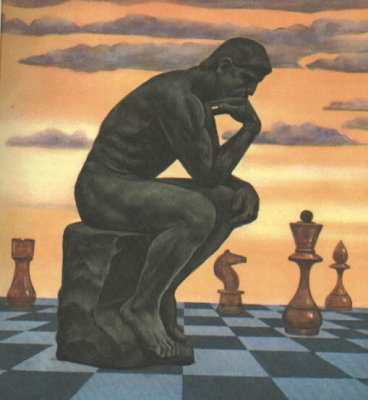 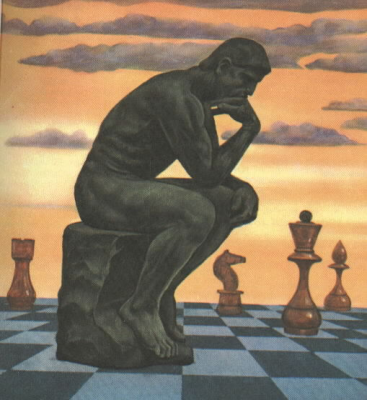 CLUB DE AJEDREZ “MAYA” PALENQUELECCIÓN 4SITUACIONES DE EMPATEEN EL AJEDREZ NO SIEMPRE HAY UN VENCEDOR: LA PARTIDA PUEDE ACABAR EN EMPATE. A DICHO EMPATE SE LE CONOCE COMO TABLAS.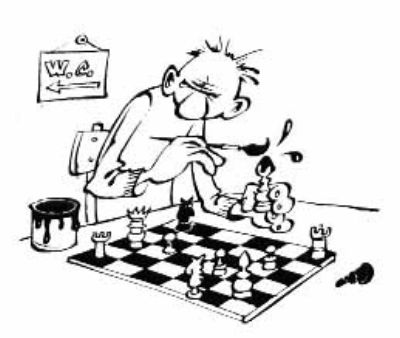 TIPOS DE EMPATE:1.- REY AHOGADO2.- JAQUE PERPETUO3.- FALTA DE MATERIAL4.- NÚMERO DE JUGADAS5.- TRIPLE REPETICIÓN6.- MUTUO ACUERDO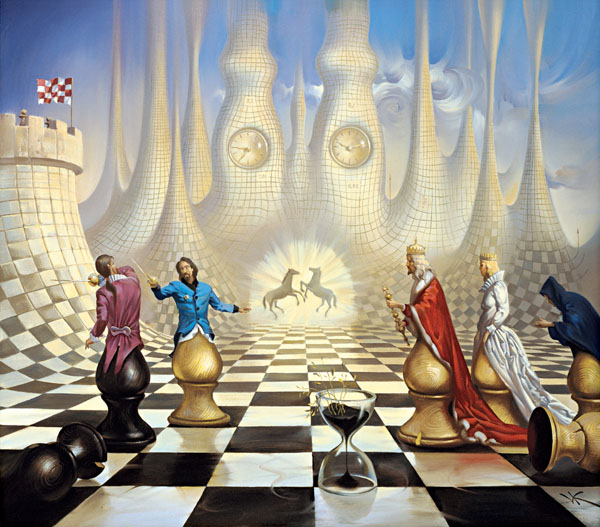 FILOSOFIA: NADA SE GANA SIN SACRIFICIO.